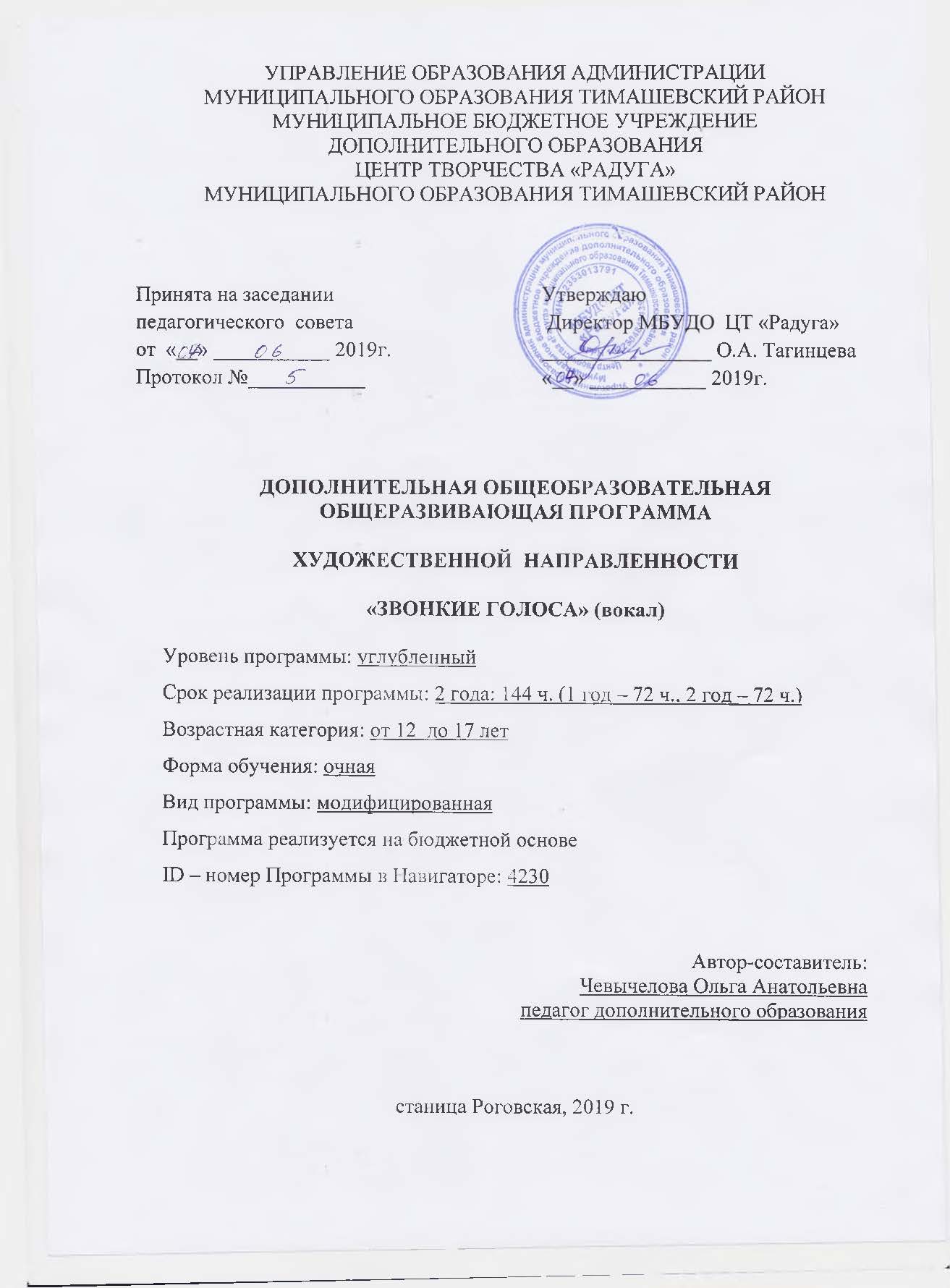 Содержание программы:Раздел 1 Программы «Комплекс основных характеристик образования»1.1. Пояснительная запискаДополнительная общеобразовательная общеразвивающая программа (далее Программа) рекомендована для работы  с учащимися, которые уже окончили основной курс дополнительной  общеобразовательнойобщеразвивающей программы «Эстрадное пение».Данная программа «Звонкие голоса» составлена с учетом методических рекомендаций дистанционного обучения И.А. Рыбалёвой.Нормативная база программы:- Федеральный закон от 29.12.2012 г. №273-ФЗ «Об образовании в РФ»;- Стратегия развития воспитания в Российской Федерации на период до 2025г.;- Приказ Министерства образования и науки Российской Федерации от 09.11.2018 года №196 «Об утверждении Порядка организации и осуществления образовательной деятельности по дополнительным общеобразовательным программам»;- Постановление от  04.07.2014г.  № 41 «Об утверждении СанПин 2.2.4.3172-14»;- Концепция развития дополнительного образования детей, утверждённая  распоряжением  Правительства Российской Федерации от 04 сентября 2014 г.№1726;- Письмо Министерства образования, науки и молодёжной политики Краснодарского края от 06.04.2020г. № 47-01-13-6766/20 «Об организации образовательного процесса по дополнительным общеобразовательным программам»;- Методические рекомендации по организации образовательного процесса  в организациях, реализующих дополнительные образовательные программы, с применением электронного обучения и дистанционных образовательных технологий в период режима «повышенной готовности», Краснодар 2020 г.- Приказ МБУДО ЦТ «Радуга» от 09.04.2020 № 126 «Об организации образовательного процесса по дополнительным общеобразовательным программам с применение электронного обучения и дистанционных образовательных технологий в период режима «повышенной готовности» МБУДО ЦТ «Радуга». 	 Программа «Звонкие голоса» реализуется в художественной направленности, потому как  развитие вокальных навыков способствует творческой самореализации детей.	Новизна данной Программы состоит в том, что образовательная деятельность проходит с применением дистанционного обучения.	Актуальность Программы в то, что она адаптирована для реализации в условиях временного ограничения для учащихся занятий дистанционного обучения.	Педагогическая целесообразность в то, что использование форм, средств и методов образовательной деятельности  в условиях дистанционного обучения, в соответствии с целями и задачами образовательной программы, направлены на творческое развитие учащихся.	Отличительные особенности Программы заключаются в том, что к разделу программы применены дистанционные технологии с использованием социальных сетей в образовательных целях.Программа «Звонкие голоса» реализуется в художественной направленности.	 Адресат  Программы. Возраст учащихся от 12 до 17 лет. Занятия проводятся индивидуально два раза в неделю по 1 часу. 	Уровень Программы – углубленный.	Объем – 18 чСроки реализации – Программа базового уровня, рассчитана  на 3недели, на учащегося приходиться 18 часов.Форма обучения: дистанционнаяФорма обучения и виды занятия: наглядный показ, мастер-классы, теоретические задания, самостоятельное  повторение и изучение нового  материала, тесты. 	Форма контроля: наблюдение, домашнее заданиеРежим занятия – периодичность  продолжительность занятий. Занятия индивидуальные сокращены с учетом использования дистанционного обучения согласно рекомендациям СанПиН. Занятия проходят два раза в неделю по 30 минут, перерыв 5 минут.Углубленный уровень  обучения продолжают более способные воспитанники. У учащихся уже сформированы начальные навыки исполнительского мастерства, они чисто интонируют, поют на дыхании; поют чисто и слаженно в ансамбле несложные песни в унисон с сопровождением и без сопровождения инструмента, фонограммы; у них развит гармонический и мелодический слух, эстетический вкус. Учащиеся пробуют себя в различных вокальных конкурсах.	Особенности организации образовательного процесса.Образовательный  процесс  ориентирован, прежде всего, на практические виды деятельности, проходят в форме, как индивидуальных занятий, так и групповых занятий, осуществляется  как с одновозрастными,  так  и с разновозрастными  учащимися.К каждому исполнителю осуществляется индивидуальный подход, определённый для каждого в отдельности состав упражнений, зависящий от подготовленности и природных данных учащегося.       1.2. Цель Программы - индивидуальное и ансамблевое развитие музыкально-певческих способностей учащихся средствами эстрадного вокала. Цель первого года обучения - создание условий для творческой самореализации при исполнении музыкальных произведений. Цель второго года обучения -  создание условий для развития у учащихся способностей к осмыслению, пониманию, самостоятельному техническому освоению и творческому исполнению музыкальных произведений в ансамбле и сольно, для формирования музыкальной культуры личности, как неотъемлемой части духовной культуры исполнителя.Задачи Программы:Образовательные (предметные): Самостоятельно оттачивать певческие навыки домаЛичностные:развить гармонический и мелодический слух;совершенствовать речевой аппарат;развить вокальный слух;расширить диапазон голоса.Метапредметные:-   воспитать интерес к певческой деятельности и к музыке в целом.	Задачи первого года обучения:Образовательные (предметные):- овладение более сложными навыками техники современного вокального исполнительства.Личностные:- самостоятельная подготовка к различным выступлениям- совершенствовать умения и формировать навыки в вокальном творчестве;- умение применять полученные знания.Метапредметные:- формирование потребности вести активную творческую деятельность.	Задачи второго года обучения:Образовательные (предметные):- развитие музыкальных, творческих способностей, внимания, памяти,музыкального слуха,  мышления, воображения,  устойчивого, глубокого интереса и любви к исполнительству.Личностные:--  формирование  личности, способной творчески реализовать себя в социуме.Метапредметые: - владение вокальным мастерством;-  обучение основам  импровизации.  1.3. Содержание Программы Учебный план1-й год обученияУчебный план2-й год обучения Содержание учебного плана 1 года обученияРаздел 1. Индивидуальная работа по постановке голоса, подготовка сольных номеров – 6 часовТеория –  2 часа: развитие индивидуальных голосовых данных.Практика - 16 часов: углубленная работа над репертуаром. Тренировочные упражнения, распевки. Содержание учебного плана 2 год обучения..Раздел 1. Вокально-хоровая   работа - 6 часовТеория – 2 час: развитие вокальных данныхПрактика – 16 часов: пение учебно-тренировочного материала, видео уроки -  самостоятельное изучение                    1.4.  Планируемые результаты	По окончании 1 года обучения учащийся  должен:- владеть более сложными навыками техники современного вокального исполнительства.Личностные результаты- должен уметь самостоятельно подготовиться к различным выступлениям;- должен владеть теорией вокального творчества и уметь применять свои знания в жизни;Метапредметные результаты- формированы потребности вести активную творческую деятельность, принимать участие в концертах и мероприятиях. Планируемые результатыПо окончании 2 года обучения учащийся  должен овладеть:подбирать репертуар совместно с педагогом, в соответствии со своими способностями и особенностями;уметь сглаживать «переходные ноты»;уметь развивать подвижность голоса с помощью упражнений;знать особенности записи песен на студии.Личностные результатысамостоятельно работать над своими ошибками;совместно с педагогом работать над танцевальным сопровождением песен;владеть навыками творческой импровизации.Метапредметные результатыосуществление  контроля   и оценки результатов своей деятельности.Раздел 2 Программы «Комплекс организационно – педагогических условий».	2.1. Календарный учебный график первого года обученияКалендарный учебный график второго года обучения2.2. Условия реализации Программы  Перечень оборудования необходимых для реализации программы:Занятие проводится дистанционно, время занятий соответствует требованиям СанПин. Для проведения занятия необходим следующий материал:- световое освещение;- стол -1 шт., стул для педагога-1шт.,- ноутбук с выходом в интернет – 1 шт.,- принтер -1 шт., - записи фонограмм в режиме «+» и «-», Кадровое обеспечениеЗанятие проводит педагог дополнительного образования, имеющий высшее или среднее - специальное  образование.Формы организации учебного занятия:-  наглядный показ;- учебное занятие;- видео уроки;- мастер-классы, - теоретические задания,- самостоятельное  повторение и изучение нового  материала.2.3. Оценочные материалы 	     В  процессе  обучения  осуществляется  контроль  за  уровнем  знаний  и умений  учащихся.  	      Каждый учащийся наглядно  показывает свои возможности. Уровень усвоения программного материала определяется по результатам выполнения контрольных заданий и тестов: https://banktestov.ru - Тесты для начинающих вокалистовhttps://testedu.ru - Образовательные тесты2.5. Методические материалыМетоды обучения.Словесный методОсновная часть занятий - практическая.  В работе над произведением  используется: метод демонстрации: прослушивание лучших образцов исполнения, личный пример, наглядно-слуховой.Метод разучивания: по элементам; по частям; в целом виде.метод обобщения и метод анализа.  Данная Программа предполагает проведение учебного занятия с учетом использования педагогических технологий: технология дистанционного обучения, технология индивидуального обучения Дидактические материалы:- упражнения на развитие  вокальных данных. Алгоритм учебного занятия:1. Организационный (3 минут)Задача: создание положительного настроя Этап №2. Основной (25 минут).Задачи: актуализация знаний, восприятие нового материала, закрепление материала.Этап №3. Заключительный (2 минут)Задачи: Подведение итогов занятия, стимулирование на дальнейшую деятельность.2.6. Список литературы для педагога:Джереми Фишер, Гиллиан Кейс. Голос. 99 упражнений для тренировки, развития и совершенствования вокальных навыков – ООО Издательская группа «Азбука – Аттикус», 2019.Зебряк Т.А. Основы музыкальной грамоты и сольфеджио – ООО «Издательство Кифара», 2015. Исаева Инга. Школа вокала – ООО «Книжкин Дом», оригинал – макет, 2018. Кац Маша Ваш голос. Секреты вокального мастерства – ООО «Альпина Паблишер», 2018.Сирота И.П., Музыка. Энциклопедия быстрых знаний – Москва: издательство «Э», 2018.Шайхутдинова Д.И., Краткий курс элементарной теории музыки – ООО «Феникс», 2017.Шорникова М. Музыкальная литература. Музыка, ее формы и жанры – Оформление, ООО «Феникс», 2017.Дополнительная литература для педагога:Интернет ресурсы:https://www.uchportal.ru – учительский порталhttp://www.deol.ru/culture/music/ - Наиболее интересные новинки CD, новости музыкальной жизни.https://youtu.be/89WXOMmtr24 - АРТИКУЛЯЦИЯ. Лучшее упражнение для дикции. Постановка голоса.https://youtu.be/Jd-9yZ5Nlgs -ТОП 7 ПРОФЕССИОНАЛЬНЫХ РАСПЕВОК для голоса!  Разогрев голоса ведущих вокалистовhttps://www.youtube.com/watch?v=Tq2LK15CGrQ Любой ли может петь? Проверь себя / Вокал онлайнhttps://www.youtube.com/watch?v=HYpk7K4ry40 -Зажим в горле. Как убрать? Постановка голосаhttps://youtu.be/MevnqLcaRjg- Распевка для голоса / как попадать в ноты / как не фальшивитьhttps://www.youtube.com/watch?v=eSSmdxWVVVs  -Просмотр видео урока «Как найти свой голос. Как петь своим голосом»https://www.youtube.com/watch?v=icEvtxlXNTg  - НЕ СМОЖЕШЬ ПЕТЬ, ЕСЛИ НЕ УМЕЕШЬ ЭТО!😱 Проверь себяhttp://notomania.ru - Бесплатный каталог нот песен, фортепианных пьес и др.https://banktestov.ru/ - Тесты для начинающих вокалистовСписок литературы для детей:1. Андреенко Н. Уроки вокала для самых маленьких – Ростов – на – Дону «Феникс»,  2017№ п/пНаименованиеСтр.1.Раздел I программы «Комплекс основных характеристик образования»31.1.Пояснительная записка31.2.Цель и задачи41.3.Содержание программы51.4.Планируемые результаты7       2.Раздел II программы «Комплекс организационно – педагогических условий»72.1.Календарный учебный график 72.2.Условия реализации программы132.3.Форма аттестации132.4.Оценочные материалы 132.5.Методические материалы132.6.Список литературы15№п/пНазвание раздела, темыКоличество часовКоличество часовКоличество часовФормы аттестации/контроля№п/пНазвание раздела, темывсеготеорияпрактикаФормы аттестации/контроля 1.Раздел 1. Индивидуальная работа по постановке голоса, подготовка сольных номеров 18216Наблюдение, домашнее задание, тестирование1.1Углубленная работа над репертуаром. 100.59.51.2Тренировочные упражнения, распевки. Видео уроки -  самостоятельное изучение81.56.5Итого18216№Название раздела,темыКоличество часовКоличество часовКоличество часовФормы аттестации/контроля№Название раздела,темывсеготеорияПрактикаФормы аттестации/контроля1.Раздел 1. Вокально-хоровая   
работа 18216Наблюдение, домашнее задание, тестирование1.1Пение учебно-тренировочного материала100.59.51.2Видео уроки -  самостоятельное изучение81.56.5Итого:18216№п/пДата занятияпо плануДата занятия по фактуДата занятия по фактуТема занятияКол-во часовКол-во часовФорма занятияФорма контроляРаздел 1. Индивидуальная работа по постановке голоса, подготовка сольных номеров – 6 часовРаздел 1. Индивидуальная работа по постановке голоса, подготовка сольных номеров – 6 часовРаздел 1. Индивидуальная работа по постановке голоса, подготовка сольных номеров – 6 часовРаздел 1. Индивидуальная работа по постановке голоса, подготовка сольных номеров – 6 часовРаздел 1. Индивидуальная работа по постановке голоса, подготовка сольных номеров – 6 часовРаздел 1. Индивидуальная работа по постановке голоса, подготовка сольных номеров – 6 часовРаздел 1. Индивидуальная работа по постановке голоса, подготовка сольных номеров – 6 часовРаздел 1. Индивидуальная работа по постановке голоса, подготовка сольных номеров – 6 часовРаздел 1. Индивидуальная работа по постановке голоса, подготовка сольных номеров – 6 часов1.Решение организационных вопросов. Ознакомление с формой работы.11беседаНаблюдение, устный опрос2.Изучение новых  распевок. Повторение  изученного песенного материала.11Учебное занятиеНаблюдение, устный опрос3.Изучение новых  распевок. Повторение изученного песенного материала.Изучение новых  распевок. Повторение изученного песенного материала.Изучение новых  распевок. Повторение изученного песенного материала.1Учебное занятиеНаблюдение, устный опрос4.Изучение новых распевок   Просмотр видео урока «Профессиональные распевки для голоса» -  самостоятельное изучениеИзучение новых распевок   Просмотр видео урока «Профессиональные распевки для голоса» -  самостоятельное изучениеИзучение новых распевок   Просмотр видео урока «Профессиональные распевки для голоса» -  самостоятельное изучение1мастер-классНаблюдение, устный опрос5.Изучение новых распевок  Просмотр видео урока «Как быстро научиться петь» самостоятельное изучениеИзучение новых распевок  Просмотр видео урока «Как быстро научиться петь» самостоятельное изучениеИзучение новых распевок  Просмотр видео урока «Как быстро научиться петь» самостоятельное изучение1мастер-классНаблюдение, устный опрос6.Тестирование.   Определение уровня усвоения изученного материалаТестирование.   Определение уровня усвоения изученного материалаТестирование.   Определение уровня усвоения изученного материала1Учебное занятиетестирование7.Изучение новых  распевок. Повторение  изученного песенного материалаИзучение новых  распевок. Повторение  изученного песенного материалаИзучение новых  распевок. Повторение  изученного песенного материала1Учебное занятиеНаблюдение, устный опрос8.Изучение новых  распевок. Повторение  изученного песенного материала.Изучение новых  распевок. Повторение  изученного песенного материала.Изучение новых  распевок. Повторение  изученного песенного материала.1Учебное занятиеНаблюдение, устный опрос9.Изучение новых  распевок. Повторение  изученного песенного материала.Изучение новых  распевок. Повторение  изученного песенного материала.Изучение новых  распевок. Повторение  изученного песенного материала.1Учебное занятиеНаблюдение, устный опрос10.Изучение новых  распевок. Повторение  изученного песенного материала.Изучение новых  распевок. Повторение  изученного песенного материала.Изучение новых  распевок. Повторение  изученного песенного материала.1Учебное занятиеНаблюдение, устный опрос11.Изучение новых распевок   Просмотр видео урока «Профессиональные распевки для голоса».Изучение новых распевок   Просмотр видео урока «Профессиональные распевки для голоса».Изучение новых распевок   Просмотр видео урока «Профессиональные распевки для голоса».1Видео урок Наблюдение, устный опрос12.Изучение новых  распевок. Повторение изученного песенного материала.Изучение новых  распевок. Повторение изученного песенного материала.Изучение новых  распевок. Повторение изученного песенного материала.1Учебное занятиеНаблюдение, устный опрос13.Изучение новых  распевок. Повторение изученного песенного материала.Изучение новых  распевок. Повторение изученного песенного материала.Изучение новых  распевок. Повторение изученного песенного материала.1Учебное занятиеНаблюдение, устный опрос14.Изучение новых  распевок. Повторение изученного песенного материала.Изучение новых  распевок. Повторение изученного песенного материала.Изучение новых  распевок. Повторение изученного песенного материала.1Учебное занятиеНаблюдение, устный опрос15.Изучение новых  распевок. Повторение изученного песенного материала.Изучение новых  распевок. Повторение изученного песенного материала.Изучение новых  распевок. Повторение изученного песенного материала.1Учебное занятиеНаблюдение, устный опрос16.Изучение новых  распевок. Повторение изученного песенного материала.Изучение новых  распевок. Повторение изученного песенного материала.Изучение новых  распевок. Повторение изученного песенного материала.1Учебное занятиеНаблюдение, устный опрос17.Изучение новых распевок   Просмотр видео урока «Профессиональные распевки для голоса»Изучение новых распевок   Просмотр видео урока «Профессиональные распевки для голоса»Изучение новых распевок   Просмотр видео урока «Профессиональные распевки для голоса»1Видео урокНаблюдение, устный опрос18.Изучение новых распевок   Просмотр видео урока «Профессиональные распевки для голоса»Изучение новых распевок   Просмотр видео урока «Профессиональные распевки для голоса»Изучение новых распевок   Просмотр видео урока «Профессиональные распевки для голоса»1Видео урокНаблюдение, устный опрос19. Изучение новых  распевок. Повторение изученного песенного материала. Изучение новых  распевок. Повторение изученного песенного материала. Изучение новых  распевок. Повторение изученного песенного материала.1Учебное занятиеНаблюдение, устный опрос20. Изучение новых  распевок. Повторение изученного песенного материала. Изучение новых  распевок. Повторение изученного песенного материала. Изучение новых  распевок. Повторение изученного песенного материала.1Учебное занятиеНаблюдение, устный опрос21. Изучение новых  распевок. Повторение изученного песенного материала. Изучение новых  распевок. Повторение изученного песенного материала. Изучение новых  распевок. Повторение изученного песенного материала.1Учебное занятиеНаблюдение, устный опрос22. Тестирование.   Определение уровня усвоения изученного материала Тестирование.   Определение уровня усвоения изученного материала Тестирование.   Определение уровня усвоения изученного материала1Учебное занятиетестирование№п/пДата занятияпо плануДата занятия по фактуДата занятия по фактуТема занятияКол-во часовКол-во часовФорма занятияФорма контроляРаздел 1. Индивидуальная работа по постановке голоса, подготовка сольных номеров – 6 часовРаздел 1. Индивидуальная работа по постановке голоса, подготовка сольных номеров – 6 часовРаздел 1. Индивидуальная работа по постановке голоса, подготовка сольных номеров – 6 часовРаздел 1. Индивидуальная работа по постановке голоса, подготовка сольных номеров – 6 часовРаздел 1. Индивидуальная работа по постановке голоса, подготовка сольных номеров – 6 часовРаздел 1. Индивидуальная работа по постановке голоса, подготовка сольных номеров – 6 часовРаздел 1. Индивидуальная работа по постановке голоса, подготовка сольных номеров – 6 часовРаздел 1. Индивидуальная работа по постановке голоса, подготовка сольных номеров – 6 часовРаздел 1. Индивидуальная работа по постановке голоса, подготовка сольных номеров – 6 часов1.Решение организационных вопросов. Ознакомление с формой работы.11беседаНаблюдение, устный опрос2.Изучение новых  распевок. Повторение  изученного песенного материала.11Учебное занятиеНаблюдение, устный опрос3.Изучение новых  распевок. Повторение изученного песенного материала.Изучение новых  распевок. Повторение изученного песенного материала.Изучение новых  распевок. Повторение изученного песенного материала.1Учебное занятиеНаблюдение, устный опрос4.Изучение новых распевок   Просмотр видео урока «Профессиональные распевки для голоса» -  самостоятельное изучениеИзучение новых распевок   Просмотр видео урока «Профессиональные распевки для голоса» -  самостоятельное изучениеИзучение новых распевок   Просмотр видео урока «Профессиональные распевки для голоса» -  самостоятельное изучение1Мастер классНаблюдение, устный опрос5.Изучение новых распевок  Просмотр видео урока «Как быстро научиться петь» самостоятельное изучениеИзучение новых распевок  Просмотр видео урока «Как быстро научиться петь» самостоятельное изучениеИзучение новых распевок  Просмотр видео урока «Как быстро научиться петь» самостоятельное изучение1Видео урокНаблюдение, устный опрос6.Тестирование.   Определение уровня усвоения изученного материалаТестирование.   Определение уровня усвоения изученного материалаТестирование.   Определение уровня усвоения изученного материала1Учебное занятиетестирование7.Изучение новых  распевок. Повторение  изученного песенного материала.Изучение новых  распевок. Повторение  изученного песенного материала.Изучение новых  распевок. Повторение  изученного песенного материала.1Учебное занятиеНаблюдение, устный опрос8.Изучение новых  распевок. Повторение  изученного песенного материала.Изучение новых  распевок. Повторение  изученного песенного материала.Изучение новых  распевок. Повторение  изученного песенного материала.1Учебное занятиеНаблюдение, устный опрос9.Изучение новых распевок   Просмотр видео урока «Профессиональные распевки для голоса»Изучение новых распевок   Просмотр видео урока «Профессиональные распевки для голоса»Изучение новых распевок   Просмотр видео урока «Профессиональные распевки для голоса»1Мастер классНаблюдение, устный опрос10.Изучение новых  распевок. Повторение изученного песенного материала.Изучение новых  распевок. Повторение изученного песенного материала.Изучение новых  распевок. Повторение изученного песенного материала.1Учебное занятиеНаблюдение, устный опрос11.Изучение новых  распевок. Повторение изученного песенного материала.Изучение новых  распевок. Повторение изученного песенного материала.Изучение новых  распевок. Повторение изученного песенного материала.1Учебное занятиеНаблюдение, устный опрос12.Изучение новых  распевок. Повторение изученного песенного материала.Изучение новых  распевок. Повторение изученного песенного материала.Изучение новых  распевок. Повторение изученного песенного материала.1Учебное занятиеНаблюдение, устный опрос13.Изучение новых  распевок. Повторение изученного песенного материала.Изучение новых  распевок. Повторение изученного песенного материала.Изучение новых  распевок. Повторение изученного песенного материала.1Учебное занятиеНаблюдение, устный опрос14.Изучение новых  распевок. Повторение изученного песенного материала.Изучение новых  распевок. Повторение изученного песенного материала.Изучение новых  распевок. Повторение изученного песенного материала.1Учебное занятиеНаблюдение, устный опрос15.Изучение новых  распевок. Повторение изученного песенного материала.Изучение новых  распевок. Повторение изученного песенного материала.Изучение новых  распевок. Повторение изученного песенного материала.1Учебное занятиеНаблюдение, устный опрос16.Изучение новых  распевок. Повторение изученного песенного материала.Изучение новых  распевок. Повторение изученного песенного материала.Изучение новых  распевок. Повторение изученного песенного материала.1Учебное занятиеНаблюдение, устный опрос17.Изучение новых  распевок. Повторение изученного песенного материала.Изучение новых  распевок. Повторение изученного песенного материала.Изучение новых  распевок. Повторение изученного песенного материала.1Учебное занятиеНаблюдение, устный опрос18.Изучение новых  распевок. Повторение изученного песенного материала.Изучение новых  распевок. Повторение изученного песенного материала.Изучение новых  распевок. Повторение изученного песенного материала.1Учебное занятиеНаблюдение, устный опрос19.Изучение новых  распевок. Повторение изученного песенного материала.Изучение новых  распевок. Повторение изученного песенного материала.Изучение новых  распевок. Повторение изученного песенного материала.1Учебное занятиеНаблюдение, устный опрос20. Тестирование.   Определение уровня усвоения изученного материала Тестирование.   Определение уровня усвоения изученного материала Тестирование.   Определение уровня усвоения изученного материала1Учебное занятиетестированиеДеятельность педагогаДеятельность детейПриветствие Сообщение цели и задач занятия Приветствие, эмоциональный настройДеятельность педагогаДеятельность детейАктуализация знаний учащегося Участие в беседеСообщение нового материалаВосприятие нового материалаВыполнение практической работыВыполнение заданий педагогаДемонстрация усвоения материала.Демонстрация усвоенного материала.Деятельность педагогаДеятельность детей   Подведение итога занятия.Участие в беседе